Министерство природных ресурсов и экологии
Российской ФедерацииФедеральное государственное бюджетное учреждение
«Окский государственный природный биосферный заповедник»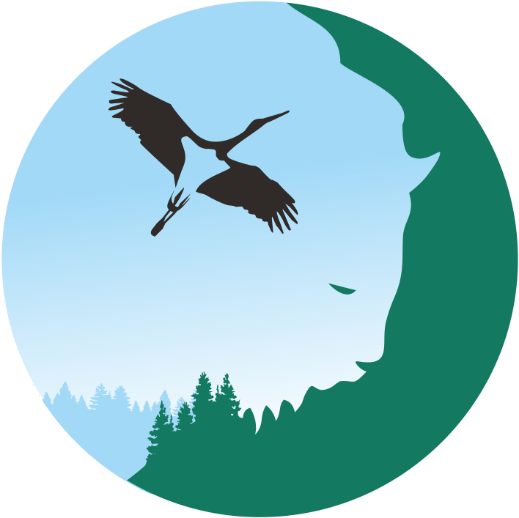 Летопись природыФГБУ «Окский государственный заповедник»за 2021 г.Книга LXXIⅠⅠ– 2022 – ТерриторияВ разделе приводится информация о территориальной структуре заповедника: площадь и кадастровые номера земельных участков ОГПБЗ, основные типы угодий и их площадь. ПогодаФенологический год, включающий четыре сезона: зиму 2020/2021 г., весну, лето и осень 2021 г., был на 9 дней короче (356 дней) календарного года, и на 8 дней длиннее – предыдущего.Зима 2021 г. была короче среднемноголетней на 19.0%. По температурному режиму зима была теплее климатической нормы. Гораздо холоднее нормы оказался февраль. Абсолютный минимум этого сезона был зарегистрирован 16.02 – -31.3С. Количество осадков превысило многолетнюю норму – 208.3 мм против 177.5 мм. Снежный покров достигал высоты 70 см при среднем значении 62 см. Весна была короче нормы (62 против 72 дней). Весенний сезон был теплее обычного – 6.3°С против 5.7°С. Осадков выпало немного больше среднемноголетнего – 116.4 и 105.7 мм соответственно. Летний сезон был на 3.0° теплее климатической нормы (20.6°С против 17.6°С). Количество осадков составило 76.2% от среднего показателя – 176.3 и 231.3 мм соответственно, но 1/2 из них пришлись на июнь. Во второй половине лета стояла сухая погода. Осень по температурному режиму совпала с климатической нормой – 4.8 против 4.9С. Количество выпавших осадков составило 147.3% от среднего показателя – 236.9 и 160.8 мм соответственно.Годовая среднесуточная температура воздуха (7.0С) оказалась на 2.1С выше многолетнего среднего показателя и на 0.9 ниже прошлого года. Осадков выпало на 20% больше климатической нормы – 767.3 и 646.1 мм соответственно.Таким образом, год характеризовался поздней, короткой, достаточно теплой и снежной зимой; непродолжительной, теплой, умеренно влажной весной с половодьем на уровне среднего; средним по продолжительности, жарким, засушливым летом с очень дождливым июнем; затяжной дождливой осенью с обычной для сезона температурой. Теплее климатической нормы были зима, весна и лето, осенние температуры соответствовали норме. Среди месяцев аномально теплыми оказались январь (на 4.0), все летние месяцы – июнь и июль (на 3.1), август (на 3.7) и ноябрь (на 3.5); намного холоднее обычного был февраль (на 3.9). Осадков выпало на 20% больше климатической нормы – 767.3 и 646.1 мм соответственно. Очень обильными осадки были в январе (213% осадков от нормы), апреле (172%), июне (135%), сентябре (198%) и ноябре (154%); засушливыми стали июль (31% от нормы) и октябрь (28%).ВодыГидрологические явления в прошедшем фенологическом году носили следующий характер. Ледостав на Пре образовался на 5 дней, на Оке – на месяц позже обычного. Разрушение ледяного покрова на Пре произошло на три дня позже средней даты, на Оке – на две недели раньше. Период ледостава в этом году соответствовал многолетнему на Пре и был вдвое короче обычного на Оке. Максимальный подъем воды в Пре оказался на 33, в Оке – на 55 см ниже средних многолетних показателей. Спад воды, начавшийся практически сразу после освобождения рек ото льда, длился на протяжении всего лета. На Оке межень установилась 31.08 на отметке -104 см ниже ординара (на 48 см ниже среднего многолетнего показателя). На Пре убыль воды продолжалась до середины сентября, достигнув минимального значения этого года – 67 см над ординаром, что ниже среднего многолетнего показателя на 33 см. В ноябре на Пре на короткое время появлялись забереги и устанавливался частичный ледостав. Окончательно река замерзла 14 декабря на отметке 131 см над ординаром. Максимальный осенне-зимний уровень на Оке был достигнут 24.12 (на 26 см ниже среднего многолетнего показателя). Спустя два дня реку сковал крепкий лед. Ушедшие в зиму маловодные старицы и озера весной незначительно вышли из берегов. Несмотря на жаркое лето, к началу осени большинство водоемов оставалось полноводными. Ледяной покров установился в 20-х числах ноября.РастительностьРастительность и ее измененияПроведены фенологические наблюдения за развитием растительности в течение вегетационного сезона (апрель-октябрь) по установленной методике на постоянном ботаническом маршруте; получены данные по фазам развития 37 видов деревьев, кустарников и кустарничков и по срокам и продолжительности цветения 139 видов травянистых растений флоры заповедника. Вегетационный сезон в 2021 г. длился 220 дней, на 29 дней короче, чем в 2020 г.Инвентаризация низших растенийВ плане инвентаризации таксономического состава низших растений выполнено определение грибов из семейства Паутинниковые (Cortinariaceae) – роды волоконница (Inocybe) и гебелома (Hebeloma). Установлена видовая принадлежность 28 таксонов, в том числе новые для заповедника виды – Hebeloma sinapizans, Inocybe cincinnata, Inocybe melanopus. Найдены новые для заповедника виды грибов-аскомицетов – Heyderia pusilla, Pyrenopeziza rosae, Calloria neglecta. Общее число видов грибов на территории заповедника составляет 1016, мохообразных – 209, лишайников – 234 таксона.Редкие, исчезающие и эндемичные видыУточнено состояние некоторых редких для флоры заповедника видов, обитающих на территории заповедника и биосферного полигона.Грибы: синяк (Gyroporus cyanescens); паутинник фиолетовый (Cortinarius violaceus); стехеринум Мурашкинского (Steccherinum murashkinskyi); ежовик коралловидный (Hericium coralloides).Мохообразные: отмечены виды, не включенные в Красную книгу, но подлежащие мониторингу – улота курчавая (Ulota crispa), фоссомброния Вондрачека (Fossombronia wondraczekii), мюриния подушковидная (Murinia pulvinata), гомалия трихомановидная (Homalia trichomanoides).Лишайники: отмечены следующие виды, также подлежащие мониторингу – пармелина липовая (Parmelina tiliacea), анаптихия реснитчатая (Anaptychia ciliaris), уснея жестковолосатая (Usnea hirta), пельтигера отороченная (Peltigera praetextata). Высшие растения: ятрышник шлемовидный (Orchis militaris); тайник яйцевидный (Listera ovata); неоттианта клобучковая (Neottiantha cucullata), гроздовник многораздельный (Botrychium multifidum), водяной орех плавающий (Trapa natans). На данный момент список редких для флоры Окского заповедника высших растений включает 76 видов. Из них 37 видов вошли в список 3-го выпуска Красной книги Рязанской области. Животный мирФенологияСобраны сведения о сроках прилёта, отлёта и основных фенодатах биологических циклов 164 видов птиц, 9 видов млекопитающих и 10 видов земноводных.Фенологические наблюдения по беспозвоночным животным включают данные о первых и последних встречах в сезоне более чем 50 насекомых различных отрядов (большей частью фоновых видов). Новые и редкие виды животныхВ 2021 г. продолжена работа по регистрации редких видов на территории заповедника и его окрестностях. Из наиболее редких видов птиц, встречающихся не каждый год во время весенних или осенних пролётов, отмечены большой баклан, белощекая казарка, синьга, большая белая цапля, длинноносый крохаль, беркут. По-прежнему отмечается размножение орлана-белохвоста, черного аиста и кулика-сороки.Из беспозвоночных животных отмечены пауки – изумительный паук-охотник, длинноватый хэриэус; насекомые – обыкновенный отшельник, мраморная бронзовка, дровосек-кожевник, крупный парнопес, степная сколия, носатый бембекс, обыкновенный пелопей, пчела-плотник, шмель Шренка, моховой шмель, спиральноусая пчела, малый хмелевый тонкопряд, поликсена, подалирий, эгери, сиреневый бражник, обыкновенный языкан, буковый вилохвост, березовая гарпия, ленточница электа, пурпурная ленточница, лунная совка.Инвентаризация насекомыхВ результате проведения исследований отмечены три новых вида полужесткокрылых насекомых: Rhyparochromus vulgaris (Schilling, 1829), Xylocoris cursitans (Fallen, 1807) и Amphiareus obscuriceps (Poppius, 1909). Продолжен мониторинг инвазийных видов. Выявление видового и количественного состава макрозообентосаС 2014 г. проводятся мониторинговые исследования сезонных изменений таксономического состава, динамики численности и биомассы бентоса на 5 станциях. В апреле-октябре 2021 г. было проведено изучение макрозообентоса 17 водных объектов Окского заповедника и его охранной зоны.  Был выявлен 81 вид и надвидовой таксон из 3 типов. Как и в предыдущие годы, по численности доминировали моллюски (43,2%), меньшую долю составили олигохеты (27,7%), основу биомассы составили моллюски (98,9%). Экология отдельных видов животныхЛосьПо данным зимнего маршрутного учета расчетная численность лосей на всей территории заповедника (без охранной зоны) – 737 особей. По сравнению с предыдущем годом численность выросла на 6%.  Косуля Общая численность косули на территории заповедника и охранной зоны в зимнее время составила около 60 особей.Наиболее благоприятны для обитания косули условия заказника «Рязанский», большая часть площади которого представлена пойменными угодьями – плотность населения косули достигала 1,57 ос./1000 га (всего 56 особей).КабанПо результатам зимнего маршрутного учета в январе-марте 2021 г. расчетная численность кабана на территории Окского заповедника составила всего 116 особей (в прошлом году – 409 особей). Большая часть поголовья (73%) в зимнее время была сосредоточена в Центральном л-ве. На территории биосферного полигона в период проведения учета следы кабанов встречались как в Лакашинском л-ве, так и в северной части полигона.В заказнике «Рязанский» расчётная численность кабанов – 44 особи.БобрВсего зарегистрировано 179 поселений бобров (в 2020 г. – 194). Сеголетки обнаружены в 43% учтенных поселений (в 2020 г. – 66%). Среднее число бобров в поселении – 3 особи (в предыдущем году – 4).Численность бобров на всём участке наблюдения составила 537 особей (в прошлом году – 776). Заметный спад численности бобров (на 31%) связан, вероятно, с тяжелыми условиями зимовки. Волк По результатам зимнего маршрутного учета в период 2020/2021 гг. следы волка отмечены на всей территории заповедника, включая полигоны. Всего насчитывается не менее 14 волков.Рысь В январе-марте 2021 г., при проведении зимнего маршрутного учета в заповеднике, следы рыси были отмечены в Центральном, Лакашинском, Комсомольском и Чарусском л-вах – 0,1 пересечений следов на 10 км маршрута. Общая численность рыси в заповеднике, как и в предыдущем году – 2-3 особи.Выхухоль                                Поголовье выхухоли на территории охранной зоны заповедника оценено в этом году в 230 особей, что составляет всего 45% от среднего многолетнего показателя. По сравнению с прошлым годом численность ее выросла на 21%.Рыжая полёвкаВ 2021 г. на постоянных пробных площадях в период снежного покрова  отработано 3300 ловушко-суток (л.с.), отловлено 244 зверька (зв.) Clethrionomys glareolus. В 2020 г. отловлено 324 зверька. Среди них не зарегистрировано ни одного 1-3 месячного зверька, что говорит об отсутствии размножения в этот период.По данным учётов в июне на постоянных пробных площадях численность вида по сравнению с осенней предыдущего 2020 г. сократилась в 5.2 раза. Осенняя численность (13.7 зв. на .с.) выше уровня прошлого года (9.7 зв. на .с.) в 1.4 раза.  Мелкие насекомоядныеМелкие насекомоядные в уловах ловчих канавок были представлены тремя видами – обыкновенной (18,2 % в общем улове), малой (9,09%) бурозубками и куторой (18,2%). Таким образом, мелкие насекомоядные составили в уловах – 45,5%, из них 60% составляли Soricidae.ЗимородокЧисленность гнездящихся на контрольном участке птиц сократилась до минимума (такая же низкая численность – 2 гнездящихся пары отмечена в 2009 и в 2012 гг.).ПресмыкающиесяЗа сезон пройдено 160 км маршрутных учетов, встречен 261 экз. пяти видов рептилий. Самым массовым видом традиционно является прыткая ящерица (5.7 ос./га против многолетних 9.8 ос./га). Численность обыкновенного ужа сократилась более чем в два раза по сравнению с прошлым годом (2.1 против 4.5 ос/га), и стала самой низкой за годы наблюдений (lim 2.1-5.9, ср. 3.6 ос/га). Число встреч обыкновенной гадюки и веретеницы при маршрутных учетах на обычном уровне – 0.2 ос/га.При учете погибших на автодорогах во время миграционных перемещений рептилий пройдено 25 км и учтен 141 экз. трех видов. 97.9% гибели приходится на долю обыкновенного ужа. Выявлено существенное снижение уровня гибели змей по сравнению с прошлым годом (5.2 против 8.1 ос/га), что обусловлено как общим снижением численности ужа в этом сезоне, так и ограничением проезда по дорогам в охранной зоне заповедника из-за режима ЧС. Среди осенних мигрантов процент сеголеток один из самых высоких за годы наблюдений – 54.7% против среднемноголетних 42.4%, и вдвое выше прошлогоднего уровня, что свидетельствует о благополучном размножении вида в сезоне 2022 г. Земноводные Для суждения о динамике численности и уточнения фенологических особенностей года проводили отлов амфибий канавками в разных биотопах. Канавкой, расположенной в надпойменной террасе р. Пры отработано 380 ц-с и поймано 34 экз. земноводных четырех видов: 26 (76.5%) остромордых лягушек, 6 (17.7%) обыкновенных чесночниц и по 1 (2.9%) прудовой лягушке и серой жабе.  Численность земноводных немного превысила прошлогодний показатель, но многократно ниже многолетних средних данных (9.0 ос/100 ц/с против 40.1). Канавками в пойме Оки отработано 32 ц-с и поймано 8 экз. земноводных двух видов (остромордая лягушки, обыкновенная чесночница). Одной из причин падения численности земноводных являются неблагоприятные гидрологические условия.РыбыМониторинг рыбного населения озер заповедника проводили на четырех водоемах различной степени поёмности: Алексеево, Пильчатое, Ерус и Лопата. Отлов рыб проводили набором ставных сетей с ячеей 12, 18, 30, 40 и 60 мм. На оз. Лопата применяли также сети с ячеей 80 и 100 мм. Состав и структура рыбного населения озера Пильчатое заметно изменились вследствие более высокого уровня вод в 2020-2021 гг., из-за чего в озеро смогли зайти хищники, которые уменьшили численность ротана.Состав и структура рыбного населения озера Алексеево в 2021 г. по сравнению с ближайшими годами отловов изменились незначительно.  Доминирующий комплекс составляют щука, серебряный карась и линь. Состав и структура рыбного населения озера Ерус почти не изменились. Основу населения озера составляют 2 инвазионных вида: озерный гольян и ротан. Обычен серебряный карась Озеро Лопата – относительная численность рыбы в 2015 г. составила 125 шт./100 м сети и в 2021 г. – 217 шт./100 м сети. Доминантный комплекс в обоих случаях составляют густера и синец, обычна чехонь.Зимний учёт численности животных В период со 2 января по 22 марта 2021 г. проведены учеты на территории заповедника (Центральное л-во или “ядро” площадью 22,6 тыс. га). Протяженность маршрутов составила 723 км. Учтено 1005 экз. 8 видов. По сравнению с многолетними данными выросла численность лося и кабана, сократилась – лисицы, зайца-беляка и белки.  На территории биосферного полигона (Лакашинское, Чарусское, Комсомольское и Куршинское л-ва) пройдено 805 км на площади 33.1 га, учтено 1127 экз. 8 видов. По сравнению с 2020 г. выросла численность лося, зайца-беляка, белки и лесной куницы, снизилась – кабана и горностая.На открытой части (поле, луг) охранной зоны Окского заповедника в юго-восточной ее части на площади 22.0 тыс. га с учетом пройдено 204 км, учтено 378 экз. 8 видов. По сравнению с 2020 г. выросла численность лося, зайца-беляка и лесной куницы, снизилась – кабана и горностая.На территории заказника «Рязанский» (36 тыс. га) с учетом пройдено 544 км, учтено 467 экз. 8 видов. Численность лося не изменилась, кабана и горностая выросла, у остальных видов сократилась (лисица, куница, заяц беляк и русак, белка).Учет численности мелких млекопитающих на постоянных пробных площадяхВ 2021 г. ловушками Геро на 3-х постоянных пробных площадях (полностью заливаемая пойменная дубрава, частично заливаемая пойменная дубрава и внепойменный сосняк зеленомошный) учёты проведены в начале лета (01-15.06) и осенью (01-15.10). Всего отработано 3000 ловушко-суток (л.с.), поймано 337 зверьков (зв.) 6-ти видов - Sorex araneus, S. minutus, Apodemus uralensis, A. flavicollis, A. agrarius, Clethrionomys glareolus,. В прошлом году также было 6 видов, но в этом году зарегистрированы три вида мышей и не отмечена Microtus agrestis. Учёт ондатрыВ сентябре-ноябре в охранной зоне заповедника проведен учет ондатры по убежищам. Всего обследовано 64 водоема, с учетом пройдено 14.3 км береговой линии. На  маршрута пришлось, в среднем, 30.1 убежищ грызуна. Запас ондатры на контрольном участке площадью  оценен в 200 особей против 100 в 2020 г. при среднем значении 405. Учёт мелких млекопитающих в зимний периодВ 2021 г. ловушками Геро на постоянной площади учёта (смешанный лес) в снежный период (04-15.04) в Лакашинском лесничестве отработано 300 ловушко-суток (л.с.), поймано всего 11 особей только одного вида - Clethrionomys glareolus. Для уточнения начала срока размножения других видов были проведены контрольные учёты в различных биотопах 12-14.01, 24-26.02 и 19-21.03.2021. В этих отловах отмечены Sorex araneus, Apodemus uralensis, A. flavicollis, Clethrionomys glareolus.Учет тетеревиных птицВ 2021 г. учёт тетеревиных птиц проводился с 10-го сентября по 29-е ноября. Общая площадь оптимальной для обитания тетеревиных птиц территории, которая была охвачена учётами, составила 6884 га. Средние многолетние показатели численности равны: для глухаря – 11,72 и для рябчика – 6,62 особи на 100 км маршрута. В 2021 г. число встреч на 100 км маршрута для глухаря и рябчика составило 11,11 и 4,32 особи соответственно. По сравнению с 2020 г. показатель численности для рябчика незначительно уменьшился, для глухаря он несколько вырос. Для обоих видов он ниже средних многолетних значений. Число особей на 1000 га лесных угодий, рассчитанное с помощью пересчётных коэффициентов составило для глухаря – 41,11, для рябчика – 19,01.Учёт чёрного коршунаВ 2021 г. на территории заповедника и прилегающей территории закартировано 27 гнездовых участка чёрного коршуна, в том числе у 13 пар найдены гнезда. Средний многолетний показатель количества гнездовых участков составляет 23,4. Показатель 2021 г. увеличился, по-сравнению с прошлым годом, и немного выше среднего многолетнего значения, что указывает на благоприятное состояние популяции чёрного коршуна в заповеднике и его окрестностях.Учёт выводков водоплавающих Учёт проведен 1-2.07.2021 г. На территории заповедника отмечена 221 особь, среди которых нелётными было 48,4%, в охранной зоне – 606 птиц (69,6% нелётных). Общая численность и успешность размножения пластинчатоклювых в 2021 г. оказались выше, чем в 2020 г. (63.8% против 57.3% соответственно).  Учёт водоплавающих до начала осенней охотыУчет проведен 26-27.07.2021 г. Общее число отмеченных птиц в заповеднике составило 823 особи, в охранной зоне – 843. На обоих участках большинство составляли кряква и чирки. На долю нелётных птиц в заповеднике пришлось 24.9, в охранной зоне – 46.2%.В 2021 г. проводился учет утиных выводков и учет уток в заказнике федерального значения «Рязанский», в котором доля нелётных уток перед открытием охоты оказалась больше, чем в заповеднике, но меньше, чем в охранной зоне. Учёт птиц во время весенней миграции в среднем течении ОкиВ 2021 г. весенний пролёт птиц по общему характеру был схож с предыдущими годами и был малоинтенсивным. Всего было зафиксировано 8333 особей 94 видов птиц (в 2020 г. - 4159 особей 88 видов). С постоянного наблюдательного пункта было зарегистрировано 3861 особь водоплавающих птиц. Среди них несколько более многочисленными были белолобые гуси – 2615 особей, на которых пришлось 90,5% от общего числа гусей и 67,7% от общего числа водоплавающих птиц.Комплексный учёт лесных видов птиц на площадках в гнездовой периодВ 2021 г. продолжен учет лесных видов птиц в гнездовой период на пяти пробных площадках: трех в сосняке (60 га), по одной в ольшанике () и пойменной дубраве (). Определены видовой и численный состав в разных биотопах. Всего на пробной площади в дубраве отмечено 41 вид птиц, в сосняке № I – 38, № II – 37, в сосняке (К) – 36, в ольшанике – 35 гнездящихся видов птиц. Обилие видов во всех биотопах выше среднего значения, наиболее сильно выросло в дубраве и ольшанике – максимум за все годы. Общая плотность населения птиц возросла, наиболее заметно на двух площадках: в сосняке (К) с 57 пар/10 га в прошлом году до 66 пар/10 га в текущем и дубраве – с 86.5 до 95.6 пар/10 га, соответственно.Учёт кровососущих комаровОтмечено 9 видов, преобладали Aedes cinereus Meigen, 1818 (Di=41,9%) и Aedes communis (De Geer, 1776) (Di=24,6%). Время лёта комаров составило 79 дней, что выше среднемноголетних данных (66 дней). При сравнении количества комаров в окр. п. Брыкин Бор в 2020-2021 гг. установлено увеличение в 4.3 раза.Учёт полужесткокрылых насекомых Проведены учетные сборы в основных биотопах, наиболее характерных для заповедника, а также за пределами территории заповедника. Всего собрано за сезон более 200 экз. В 2021 г. по сравнению с предыдущими годами разница в распределении видов по биотопам не существенна. Видовой состав, численность и доминантная структура комплексов полужесткокрылых насекомых изменилась незначительно.  Учёт муравейниковБыл проведён учёт муравейников на постоянной площадке в 154 кв. заповедника, их число стабильно.  Учёты численности жесткокрылых ксилофагов на ветровальных участках лесаВ первый год изучения заселения ветровальных участков леса жуками-ксилофагами на начальной стадии деструкции определено 18 видов жуков: отмечены представители семейств Cerambycidae, Pyrochroidae, Tenebrionidae, некоторые Elateridae, Anthribidae. На удалении от периферии участка с валежом отмечено большее видовое разнообразие (75%) и численность (73%) ксилофагов, чем на участках пограничных с неповреждённым лесом.Календарь природыВ главе кратко охарактеризован фенологический год. Приведены данные о наступлении тех или иных фенособытий в жизни отдельных групп животных и растений, ключевых абиотических явлений в природе по сравнению со среднемноголетними сроками.В табличном материале дана информация о сроках наступления и завершения цветения 143 видов травянистых растений по сравнению со среднемноголетними сроками, распускания почек, облиствления, цветения, созревания, осенней расраски и листопада у 38 видов деревьев, кустарников, кустарничков, датах феноявлений в жизни беспозвоночных, амфибий, рептилий, рыб, птиц, млекопитающих; приведены сведения о фенологии сезонных явлений погоды и снежного покрова, гидрологических явлениях на реках и озерах.Научные исследованияВ разделе приведен обзор работы Питомников зубров (содержание и разведение в неволе, движение поголовья, выпуск в природу, болезни, травмы, исследования) и журавлей (размножение, формирование пар, искусственное осеменение, инкубация, выращивание птенцов и т.д.); охарактеризовано изучение миграций серого журавля с помощью передатчиков и исследование организмов макрозообентоса; приведены сведения об инвентаризации растительного и животного мира. В главе приводится список публикаций сотрудников Окского заповедника, научных рекомендаций и разработок, переданных сторонним организациям; дана информация о деятельности Окского заповедника на основе договоров о научном сотрудничестве и участии сотрудников заповедника в совещаниях и конференциях.Летопись событийВ разделе приведены сведения о выявленных нарушениях режима и иных норм природоохранительного законодательства на территории Окского 
заповедника и его охранной зоны за 2021 г., вывозе животных из питомников заповедника, регулировании численности животных и сроках охоты. В главе дана информация о мероприятиях, проведенных сотрудниками отдела экологического просвещения, научно-популярных публикациях в местных и центральных печатных СМИ, в региональных электронных изданиях, выступлениях по региональному телевидению и региональному радио.